Հունվարի ֆլեշմոբին առաջադրված խնդիրների լուծումներԵրրորդ մակարդակ1․ Էլեկտրական ժամատախտակը ցույց է տալիս ժամը, րոպեները և վայրկանները, ինչպես, օրինակ՝ 19:30:00 : Հոսանքի տատանման պատճառով ժամատախտակի որոշ թվանշաններ անջատվեցին և մնացին միայն 2; 0; 2; 3  թվանշանները ճիշտ նույն հերթականությամբ: Որոշեք ամենաուշ ժամը, երբ դա կարող էր տեղի ունենալ:Ամենաուշ ժամը կարող է տեղի ունենալ, եթե ժամ և րոպե ցույց տվող թվանշանները լինեն առավելագույնը, այսինքն 23:50 :Վարկյանները ցույց տվող թվանշանները նույնությամբ թողնենք,կստանանք` 23:50:23 :Մենուա ՀարությունյանՔանի որ ամենաուշ ժամը պետք է լինի,այդ դեպքում կվերցնենք՝23:50:23Վերցնում ենք 5-ը,որովհետև վեց չի կարող լինել։
Շողիկ ԶեյնալյանՊատասխան՝ 23:50:23:2․Մեկ ուղղաթիռը կարող է բարձրացնել մի զամբյուղ, որում պարունակվող բեռի զանգվածը 80 կգ-ից չի անցնում: Մեկ այլ ուղղաթիռ, որի հզորությունը երկու անգամ ավելի է առաջինից կարող է բարձրացնել այդ նույն զամբյուղը, եթե դրանում պարունակվող բեռի զանգվածը չի գերազանցում 180 կգ-ը:Որքա՞ն է զամբյուղի զանգվածը:Մեկ ուղղաթիռը կարող է բարձրացնել մի զամբյուղ, որում պարունակվող բեռի զանգվածը 80 կգ-ից չի անցնում, հետևաբար երկու ուղղաթիռները իրարից անկախ կարող են առանձին զամբյուղներով բարձրացնել բեռ, որի զանգվածը չի անցնում 80+80=160 կգ-ը: Երբ երկու ուղղաթիռները միասին բարձրացնում են մի զամբյուղ, ապա ըստ խնդրի պայմանի կարող են բարձրացնել բեռ, որի զանգվածը չի գերազանցում 180 կգ-ը: Այսպիսով, առաջացած տարբերությունը ` 20կգ-ը զանբյուղի քաշն է:Լուսինե ՆերսեսյանԶամբյուղի քաշը նշանակենք X: Առաջին ուղղաթիռը կարող է բարձրացնել X+80 կգ քաշ, իսկ երկրորդը՝ X+180 կգ։ Եթե երկրորդ ուղղաթիռը երկու անգամ պակաս հզորություն ունենար, կկարողանար բարձրացնել (X+180)/2=X/2+90 կգ։ Այսպիսով՝ կազմենք հավասարություն, որի միջոցով կգտնենք զամբյուղի քաշը․X/2+90=X+80
X-X/2=90-80
X/2=10
X=20 կգ։Ելենա ՕհանյանՊատասխան՝ 20կգ։3․ Հրանդի ընկերներից յուրաքանչյուրը գումարեց իր ծննդյան օրվա և ամսվան համապատասխան թվերը՝ արդյունքում ստացան 35։ Նրանց բոլորի ծննդյան օրերը տարբեր թվեր են։ Առավելագույնը քանի՞ ընկեր կարող է ունենալ ՀրանդըԵթե գումարենք օրվա և ամսվան համապատասխան թվերը, ապա դրանց արժեքը կստացվի ամենափոքրը, երբ սկսենք հաշվել հունվարի մեկից: Այսպիսով ենթադրենք Հրանդի առաջին ընկերը ծնվել է հուվարի 1-ին, երկրորդը՝ հունվարի 2-ին, երրորդը՝ հունվարի 3-ին և այդպես շարունակ:Օրվա և ամսվա համապատասխան թվանշանների գումարը կլինի՝ 2, 3, 4, 5, 6, 7, 8, որոնց գումարը հավասար է 35։ Այսպիսով Հրանդը կարող է ունենալ առավելագույնը 7 ընկեր:Մենուա ՀարությունյանՔանի որ Հրանդի  ընկերների ծննդյան ամսվա մեջ սահմանափակում չկա և մենք պետք է առավելագույն քանակով ընկերներ նշենք, ապա ենթադրենք, որ բոլորը ծնվել են հունվար ամսին, իսկ օրերը բաշխենք՝Հունվարի 1, գումարը՝ 2Հունվարի 2, գումարը՝ 3Հունվարի 3, գումարը՝ 4Հունվարի 4, գումարը՝ 5Հունվարի 5, գումարը՝ 6Հունվարի 6, գումարը՝ 7Հունվարի 7, գումարը՝ 82+3+4+5+6+7+8=35 ինչպես տեսնում ենք բավարարեց, այսինքն Հրանդը ունեցել է 7 ընկեր Արշակ ՄարտիրոսյանՊատասխան՝ 7։4․Վահագնը, Միքաելը և Ռուբենն ապրում ենք երեք տարբեր տներում, որոնց համարներն են՝ abc եռանիշ թիվը, bc երկնիշ թիվը, և c միանիշ թիվը, որտեղ a-ն, b-ն և c-ն երեք տարբեր թվանշաններ են։  Հայտնի է, որ դրանց գումարը 912 է: Գտեք b-ն: Քանի որ թվերի գումարը 912 է, հետևաբար եռանիշ թվի առաջին թվանշանը կամ 9 է, կամ՝ 8։ 9 չի կարող լինել, քանի որ abc, bc և c տեսքի թվերում c=2 դեպքում չի ստացվում համապատասխան արդյունք, հետևաբար a=8: Թվերի վերջին c-ն թվանշանների կրկնություն է ցույց տալիս, որոնց գումարման վերջնարդյունքում ստացվում է 2-ով ավարտվող թիվ, հետևաբար c=3: Հաշվելով ստանում ենք, որ որոնելի թվերն են՝ 854, 54, 4, այսինքն՝ b=5: Հասմիկ Իսրայելյանabc եռանիշ, bc երկնիշ և c միանիշ թվերի գումարը 912 է, ընդ որում a-ն, b-ն և c-ն երեք տարբեր թվանշաններ են: 
Ենթադրենք` a=9: Այդ դեպքում՝ bc+c=12: Հնարավոր է երկու տարբերակ՝ա. b=0 դեպքում bc-ն չի կարող երկնիշ թիվ լինել, հետևաբար b-ն չի կարող 0 լինել:  
բ.  b=1 դեպքում c=1, ինչը հակասում է խնդրի այն պայմանին, որ որում a-ն, b-ն և c-ն երեք տարբեր թվանշաններ են:
Այսպիսով, պարզ դարձավ, որ :Ենթադրենք՝ a=8:  Այս դեպքում՝ bc+c=912-800; bc+c=112:
Այսպիսով, b=5 և c=6:
Լուսինե ՆերսեսյանՊատասխան՝ 5։5․ Վռամենց փողոցում կա 17 տուն։ Վռամն ապրում է փողոցի՝ զույգ համարակալումով մայթի վերջին տանը, և նրա տան համարը 12- ն է։ Ռազմիկն ապրում է կենտ համարակալումով մայթի վերջին տանը։ Ո՞րն է նրա տան համարը, եթե տները համարակալել սկսել են 1-ից:Զույգ համարակալումով մայթ-2,4,6,8,10,12    6 տունՔանի որ փողոցում կար 17 տուն,ապա կենտ համարակալումով տները կլինեն 17-6=11 հատԿենտ  համարակալումով մայթ-1,3,5,7,9,11,13,15,17,19,21Ռազմիկն ապրում է 21 համարի տանը։Անի ԱվագյանԶույգ համարակալումով տներն են՝ 2, 4, 6, 8, 10, 12 Կենտ համարակալումով տներն են՝ 1, 3, 5, 7, 9, 11, 13, 15, 17, 19, 21Անի ՄիրզոյանՔանի որ Վռամը ապրում է 12-րդ տանը և այն վերջինն է, ապա զույգ համարով կա ևս 5 տուն այդ փողոցում՝ 2,4,6,8,10 համարներով:Ստացվեց,որ կենտ համարով կա 11 տուն փողոցում ,եթե համարակալումը սկսենք 1-ից, ապա Ռազմիկի տան համարը կստանանք 21(1,3,5,7,9,11,13,15,17,19,21)Արշակ ՄարտիրոսյանՊատասխան՝ 21։6․ Սպիտակ լիցքավորիչի օգնությամբ հեռախոսը լիցքավորվում է 1 ժամ  20 րոպեում, իսկ սև լիցքավորիչով՝ 4 ժամում: Նորայրի հեռախոսի լիցքավորումն ամբողջությամբ սպառված էր. նա հեռախոսը միացրեց սև լիցքավորիչով, իսկ երբ արդեն գտավ սպիտակ լիցքավորիչը դա միացրեց: Քանի՞ րոպեում լիցքավորվեց Նորայրի հեռախոսը, եթե սպիտակ սարքով միացված է եղել ընդհանուր ժամանակի միայն երրորդ մասը: Հաշվելով ժամանակների տարբերությունը՝ տեսնում ենք, որ սպիտակ լիցքավորիչը 3 անգամ ավելի արագ է լիցքավորում, քան սևը։ Եթե սպիտակ սարքով միացված է եղել ընդհանուր ժամանակի միայն երրորդ մասը, դա նշանակում է, որ սև լիցքավորիչով միացված է եղել երկու երրորդ մասը։ Եթե ժամանակից կախված հեռախոսի լիցքավորման արագությունն ամբողջությամբ արտահայտենք սև լիցքավորիչի լիցքավորման միջոցով՝ կստացվի, որ 4 ժամի փոխարեն հեռախոսը լիցքավորվել է 4 ժամի 3/5 մասով (սպիտակ լիցքավորիչը, որը միացվել է 2 մաս սևով լցվելուց հետո, 3 անգամ արագ է լիցքավորում հեռախոսը): Ժամը դարձնենք րոպե և փորձենք հաշվել՝ 240 x 3/5 = 144:Հասմիկ ԻսրայելյանՍպիտակ լիցքավորչով լիցքավորվում է 80 րոպեում, սևով՝ 240։ Սպիտակով երեք անգամ ավելի արագ է լիցքավորվում։ Սպիտակով մեկ րոպեում լիցքավորվում է 1/80 մասը, իսկ սևով՝ 1/240 մասը;Սպիտակով ծախսված ժամանկի երրորդ մասի ընթացքում կլիցքավորվի այնքան, որքան սևով ամբողջ ժամանակի ընթացքում։ Եթե լիցքավորիչները չփոխեին ամբողջ լիցքավորման համար պետք կլիներ ծախսած ժամանակի 1+2/3=5/3 չափ ժամանակ, ինչն էլ պետք հավասար լիներ 240 րոպեի։ Հեշտ է հաշվելը, որ ծախսել են 144րոպե;Պատասխան՝ 144։7․ Գրեք այնպիսի վեցանիշ թիվ, որի առաջին թվանշանը 6 անգամ փոքր է հաջորդող 5 թվանշանների գումարից, ինչպես նաև երկրորդ թվանշանը 6 անգամ փոքր է հաջորդող 4 թվանշանների գումարից  Քանի որ երկրորդ թվանշանը 6 անգամ փոքր է հաջորդող 4 թվանշանների գումարից ապա այդ 4 թվանշաններից կազմված թվի թվանշանների գումարը պետք է լինի  6-ի բազմապատիկ՝ 9999։ Քանի որ առաջին թվանշանը 6 անգամ փոքր է հաջորդող 5 թվանշանների գումարից, ապա երկրորդ թվանշանը կարող է լինել կամ 0 կամ 6: 0 չի կարող լինել քանի, որ իրանից հետո հաջոդող թվանշանների գումարը պետք է լինի 0-ին բազմապատիկ թիվը ինչը կհակասի խնդիրի պայմանին, հետևաբար երկրորդ թվանշանը կլինի` 6։Հիմա փորձենք առաջին թվանշանը գտնել, քանի որ առաջին թվանշանը 6 անգամ փոքր է հաջորդող 5 թվանշանների գումարից, այսինքն՝ : Պետք է գտնենք այն թիվը, որը 6 անգամ փոքր է 42-ից՝ Պահանջվող վեցանիշ թիվն է՝ 769999Անի ՄիրզոյանՔանի որ  abcdef  վեցանիշ թվի առաջին թվանշանը 6 անգամ փոքր է հաջորդող 5 թվանշանների գումարից, ուստիa=(b+c+d+e+f)Քանի որ  երկրորդ թվանշանը 6 անգամ փոքր է հաջորդող 4 թվանշանների գումարիցՈւստի  b=(c+d+e+f)Այստեղից հետևում  է, որ a=((c+d+e+f)+c+d+e+f)=(c+d+e+f), a=(c+d+e+f)Քանի որ  a-ն, b-ն, c-ն, d-ն, e-ն և f-ը   վեցանիշ  թվի թվանշաններն են, ուստի կարող են ընդունել միայն 0; 1;2;3;4;5;6;7;8;9-ը արժեքները, ուստի a=7, իսկ c+d+e+f=36:Նկատենք, որ c=d=e=f=36:4=9:Քանի որ  b=(c+d+e+f), ուստի   b=·36=6Այսպիսով՝ a=7, b=6,  c=d=e=f=9,   ուստի  որոնելի վեցանիշ թիվը  769999 է:Գրետա Բակունց6a=b+c+d+e+f  6b=c+d+e+f   6a=7b  a=7 b=6  c+d+e+f=36 c=d=e=f=9Գևորգ ՀակոբյանՊատասխան՝ 7699998. Գնդակները պարկերի մեջ դասավորելիս նկատեցին, որ եթե ամեն պարկի մեջ 28 գնդակ դնենք 24 գնդակ կավելանա, իսկ եթե 32 գնդակ դնենք,  20 գնդակ կպակասի։ Քանի՞ պարկի մեջ քանի՞ գնդակ պետք է տեղավորել։Խնդիրը լուծելու համար կներմուծենք երկու անհայտ: Պարկերի թիվը կնշանակենք X-ով, իսկ գնդակների թիվը Y-ով: Ըստ պայմանի28X=Y-2432X=Y+20Առաջին հավասարումից Y=28X+24Տեղադրենք Y-ի արժեքը երկրորդ հավասարման մեջ32X=28X+24+204X=44X=11Պարկերի քանակը ստացանք 11, այժմ գտնենք գնդակների թիվը, տեղադրելով հավասարման մեջ պարերի թիվըY=28 x 11+24 Y=332Սմբատ ՊետրոսյանՆշանակենք պարկերի քանակը ՝ x – ով , իսկ գնդակների քանակը ՝ y – ով , արդյունքում կունենանք ․-4x + 44 = 0-4x = -44  x = 11y = 28 x 11 + 24 = 332  Ունեցանք 11 պարկ , 332 գնդակ ։Լյովա ՍարգսյանԳնադակների թիվը նշանակենք N, պարկերի թիվը՝ a։ Գրենք խնդրի պայմաններըԴիցուք, բոլոր պարկերում դրել են 28 ական դնդակ։ Ավելացել է 24 գնդակ։ Որպեսզի յուրաքանչյուր պարկում լինի 32 գնդակ, պետք է ավելացնել 4-ական գնդակ, դրա համար պետք է օգտագործել ավելացած 24 գնդակը և ավելացնել պակասող 20 գնդակը, այսինքն, 44 գնդակ։ Պարկերի թիվը կլինի 11։ Գևորգ ՀակոբյանՊատասխան՝ 11 պարկի մեջ 332 գնդակ։9․ Գոհարը թղթի վրա գծում է 2 սմ երկարությամբ DE հատվածը։ Հարթության վրա քանի՞ տարբեր F կետ նա կարող է նշել այնպես, որ DEF եռանկյունը լինի ուղղանկյուն եռանկյուն, և նրա մակերեսը հավասար լինի 1 սմ2։2 սմ երկարությամբ DE հատվածը թողնենք անշարժ և hարթության վրա փոխենք միայն F կետի  տեղը:   Որպեսզի DEF եռանկյունը լինի ուղղանկյուն եռանկյուն, և նրա մակերեսը հավասար լինի 1 սմ2, ապա հարթության վրա F  կետը կարող   ենք ընտրել  հետևյալ  6 եղանակով.1-ին  և  2-րդ  եղանակների դեպքում  F կետը հարթության վրա  ընտրենք այնպես, որ  DF-ը և  DE-ն լինեն ուղղանկյուն եռանկյան էջեր, իսկ FE-ն՝  ներքնաձիգ:FDE ուղղանկյուն եռանկյան մակերեսը՝S= DF·DE1=·2· DFDF=1(սմ)1-ին եղանակ՝ 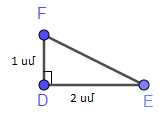 2-րդ եղանակ՝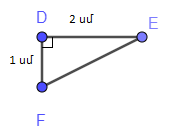 3-րդ և 4-րդ  եղանակների դեպքում  F կետը  հարթության վրա  ընտրենք այնպես, որ  DE-ը և  EF-ը  լինեն ուղղանկյուն եռանկյան էջեր, իսկ FD-ն՝  ներքնաձիգ:FED ուղղանկյուն եռանկյան մակերեսը՝S= DE·EF1=·2· EFEF =1(սմ)3-րդ եղանակ՝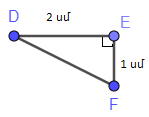 4-րդ եղանակ՝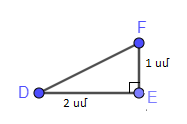 5-րդ և 6-րդ եղանակների դեպքում  F կետը  հարթության վրա   ընտրենք այնպես, որ  FD-ն  և  FE-ն  լինեն DFE հավասարասրուն ուղղանկյուն եռանկյան էջեր, իսկ DE-ն՝  ներքնաձիգ:DFE ուղղանկյուն եռանկյան մակերեսը՝S= FD·FE1= FD·FEFD·FE=2FD=Մյուս կողմից ըստ Պյութագորասի թեորեմի4=4=Նշանակնեք  t=2FD===5-րդ եղանակ՝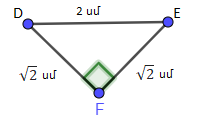 6-րդ եղանակ՝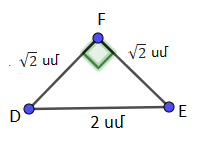 Պատասխան՝ 6Գրետա ԲակունցԱնի Ավագյան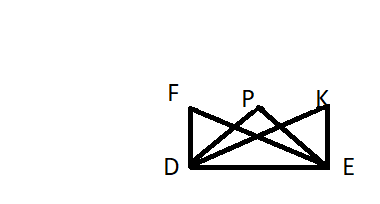 DE=2սմFD=1սմFD=KE=PO=1սմS∆FDE=S∆PDE=S∆DKE=2սմ2 Նույն կերպ երեք կետ կարող ենք վերցնել DE հակառակ կողմում։Կստանանք 6 կետՇողիկ ԶեյնալյանՊատասխան՝ 6։10․ Դիցուք տրված է ABC հավասարակողմ եռանկյունը:  AB կողմի վրա գտնվում է K կետը, իսկ  BC կողմի վրա՝  L և M կետերը, ընդ որում L կետը  պատկանում է BM հատվածին: Գտի՛ր CM հատվածի երկարությունը, եթե   KL=KM, BL=2, AK=3։Կատարենք լրացուցիչ կառուցում՝ M կետից 2 միավոր հեռավորության վրա նշենք N կետ և այն միացնենք K կետին: Առաջանում է BKN եռանկյունը։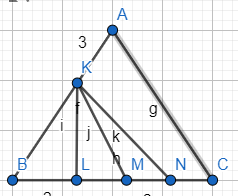 հավասարության առաջին հայտանիշի որտեղից  հետևում է, որ < B = < KNM=60=> անկյուն BKN=60=>BK=KN=BN և AB=BC =>AK=NC=3CM=CN+MN=3+2Սմբատ ՊետրոսյանԳծագրում կատարենք լրացուցիչ կառուցում ․ K կետից BC կողմին տանենք BN հատված, այնպես որ  BL=MN ։
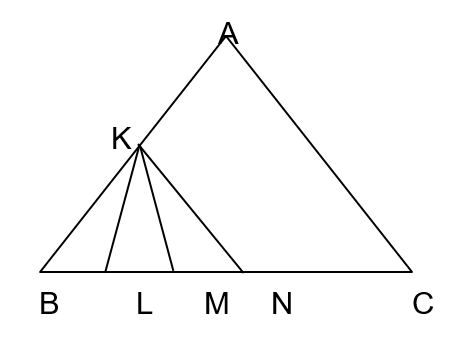 Դիտարկենք եռանկյուն BLK և եռանկյուն KMN 
Ըստ եռանկյան հավասարության առաջին հայտանիշի տվյալ եռանկյունները իրար հավասար են ,ապա BK=KN , <KBN=<KNB = (քանի որ եռանկյուն ABC հավասարակողմ եռանկյուն է , <B=<A=<C )  : Այստեղից հետևում է,որ եռանկյուն BKN հավասարակողմ եռանկյուն է, հետևաբար <BKN= ,իսկ նրան կից
 <AKN= 
Այժմ դիտարկենք KNAC քառանկյունը ,որտեղ KN || AC ,<A=<B  հետևաբար  քառանկյուն KNAC հավասարասրուն սեղանն է ,որտեղ AK=NC =3սմ
CM=CN+MN=3+2=5սմՍյուզի Հակոբյան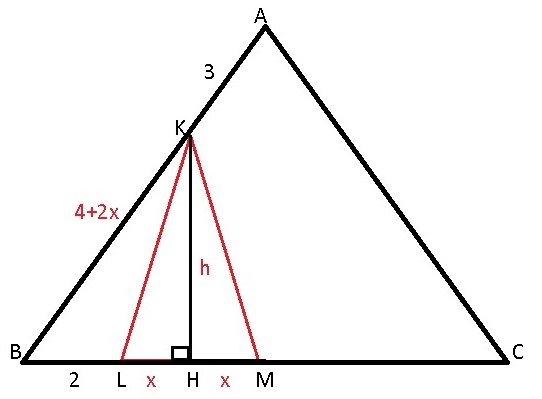 Քանի որ եռանկյուն ABC-ն հավասարակողմ է, ապա <A=<B=<C=60o:Եռանկյուն KLM-ում KL=KM => եռանկյուն KLM-ը հավասարասրուն է։ Եռանկյուն KLM-ում տանենք KH բարձրությունը, որը նաև միջնագիծ է։ Նշանակենք LH=HM=x:Եռանկյուն KHB-ն ուղղանկյուն եռանկյուն է, <B=60o => <BKH=30o => BK=2BH=2*(2+x)=4+2x:BA=4+2x+3=7+2x=BC,
MC=BC-BM,
BM=2+x+x=2+2x: Այսքանից հետևում է, որ MC=(7+2x)-(2+2x)=7+2x-2-2x=5Ելենա ՕհանյանՊատասխան՝ 5։5